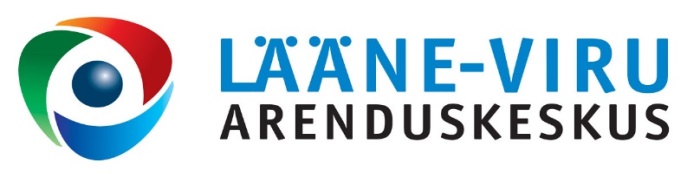 UUDISKIRI ETTEVÕTJATELE17.02.2017Kutsume Teid osalema ettevõtluskonkursil „Saksa-Eesti majandusauhind 2017”.Auhinda annab välja Saksa-Balti Kaubanduskoda (AHK) Eestis ja auhinna patrooniks on Saksamaa Liitvabariigi suursaadik Eestis, härra Christoph Eichhorn.

Sel aastal on konkursi teemaks:  Digitaalajastu võidukäik „Industrie 4.0“.

Auhinnaks on esinduslik klaastrofee ja  osalemine rahvusvahelisel konverentsil „Industry of Things World“ Berliinis (sisaldab osalemist, lendu ja ööbimist)

Pidulik auhinnagala toimub 11. mail 2017 Tallinnas.

Konkursi meediapartner „Äripäev“ annab välja konkurssi ning selle finaliste tutvustava erilehe, mis ilmub 2017. aasta maikuus.
Konkursi kontseptsiooni, kandideerimiseks vajalikud eeldused ning ankeedi leiate Saksa-Balti Kaubanduskoja kodulehelt

Kandideerimistähtaeg: 10. märts 2017. 

Varasematel aastatel on Saksa majanduse auhinna Eestis võitnud: Enics Eesti AS (www.enics.com),  Glasstress OÜ (www.glasstress.com), Meiren Engineering OÜ (www.meiren.ee), .Asper Biotech AS (www.asperbio.com), Suwem OÜ (www.suwem.eu), Bole OÜ (www.bolefloor.com),
Küsimuste korral aitab  projektijuht Anneli Piirat, e-post: anneli.piirat@ahk-balt.org või tel. +372 6276 940. 

Ootame Teid väga kandideerima ning täname Teid huvi ja koostöö eest juba ette!


Parimate tervitustega 

Anneli Piirat
Mitgliederservice | Liikmesuhted ja -üritused

Deutsch-Baltische Handelskammer (AHK) | Saksa-Balti Kaubanduskoda (AHK) 
Suurtüki 4b | 10133 Tallinn | Estland | T +372 6276940 | F +372 6276950
anneli.piirat@ahk-balt.org | www.ahk-balt.orgAlustavate ettevõtjate MENTORKLUBI 2017 ootab osalema!Ootame osalema Lääne-Virumaa alustavate ettevõtjate mentorklubisse, et toetada väikese kogemusega alles alustavaid ettevõtjaid ettevõtlusega tegelemisel ja oma ettevõtte arendamisel. Mentorklubis toetavad mentiisid mentorid, kes kõik on juba kogemustega ettevõtjad erinevatest tegevusvaldkondadest ja kes panustavad oma ettevõtlusteadmiste ja - kogemustega. Miks osaleda mentorklubis?omandad uusi teadmisi ja kogemusisaad suhelda kogenud ettevõtjate, koolitajate ja praktikutegasaad ja jagad kogemusi,laiendad ning arendad suhtevõrgustikku,saad head nõuannet mentorilt kogu projekti vältelIga mentii saab omale mentori, peamine suhtlus toimubki mentorklubi raames, kuid suhelda võib ja saab samuti ka klubiürituste vahepealsel ajal.Kokku toimub meil aasta jooksul 5 kubikohtumist, teemakoolituste, rühmatööde ja mõttevahetustega ning lihtsalt mõnus suhtlemine suupistete ja kohviga. Kindlasti teeme ka õppereise huvitavatesse ettevõtetesse.Lõplik koolitus- ja ajakava on alles täpsustumisel, kuid juba õige pea avaldame ka täpsema aja-ja koolituskava.Ootame väga, et maakonna ettevõtjad leiaksid aega ja tahtmist osaleda, kuna usume, et klubiüritused annavad palju väärtuslikke teadmisi, mõnusat suhtlemist, motivatsiooni edasi tegutsemiseks ja palju uusi tuttavaid ning võimalikke äripartnereid.SA Lääne-Viru Arenduskeskus (LVAK)SA Lääne-Viru Arenduskeskus pakub ettevõtluse valdkonnas tasuta nõustamisteenust.  Loe lähemalt meie kodulehelt:  www.arenduskeskus.eeEpp Orgmets
Ettevõtluskonsultant
SA Lääne-Viru ArenduskeskusUudiskirjast loobumiseks saada vastavasisuline teade aadressile:
evk@arenduskeskus.ee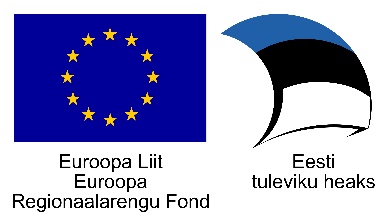 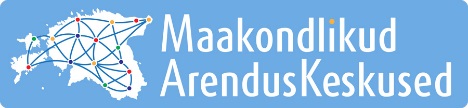 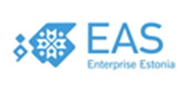 